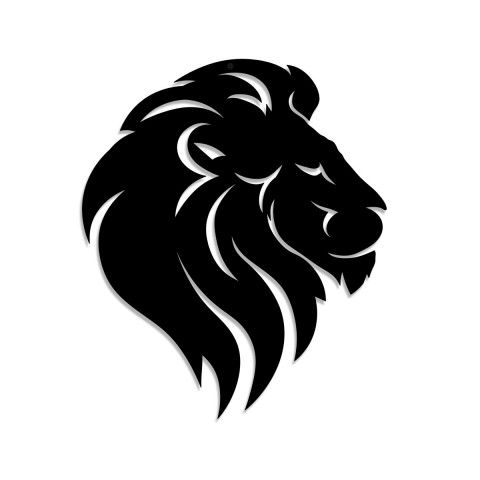 Philadelphia Military Academy High SchoolSchool-Parent Compact2020-2021 School Year Revision Date Dec. 2, 2020Dear Parent/Guardian, The Philadelphia Military Academy and the parents of the students participating in activities, services, and programs funded by Title I, Part A of ESSA, agree that this compact outlines how the parents, the entire school staff, and the students will share the responsibility for improved student academic achievement and the means by which the school and parents will build and develop a partnership that will help children achieve the State’s high standards. This school-parent compact is in effect during school year 2020-2021. A meeting was held on December 3, 2020 to give parents input into the development of this Compact. To understand how working together can benefit your child, it is first important to understand the district’s and school’s goals for student academic achievement. THE SCHOOL DISTRICT OF PHILADELPHIA ANCHOR GOALS: 100% of students will graduate, ready for college and career.  100% of 8-year-olds will read on grade level.  100% of schools will have great principals and teachers.  SDP will have 100% of the funding we need for great schools, and zero deficit.  Philadelphia Military Academy GOALS: 28% of 9th grades, 17% of 10th graders, and 12% of 11th graders will score proficient or advanced on the Algebra I Keystone, with incremental measures through Benchmark assessments.  38% of 10th graders, and 11% of 11th graders will score proficient or advanced on the Biology Keystone, with incremental measures through Benchmark assessments.  At least 60% of students will attend 95% or more of school days, and no more than 15% of students will attend less than 85% of days.  At least 90% of students will have 0 out-of-school suspensions.  At least 75% of 9th grade students will be on track to earn a minimum of 5 quality credits.  At least 95% of 12th grade students will be on track for graduation.  Page 1 of 3 To help your child meet the district and school goals, the school, you, and your child will work together: SCHOOL/TEACHER RESPONSIBILITIES: The Philadelphia Military Academy will: 1. Provide parents with frequent reports on their children’s progress. ○ Specifically, the school will provide reports as follows: Teachers will give progress reports to students every two weeks and call the parents of any struggling student. Parents have access to Parent Net and can track grades. Struggling students will be given academic plans and be put through MTSS. 2. Provide parents with reasonable access to staff.  Specifically, staff will be available for consultation with parents as follows: PMA has an open door policy for parents. Parents are invited to participate in report card conferences and to contact teachers for additional conferences as necessary. The MTSS meetings involve parents in learning decisions related to their children’s academic progress. Telephone Conferences are also available and occur on a regular basis to keep parents informed about their child’s academic progress. 3. Provide parents with opportunities to volunteer and participate in their child’s class, and to observe classroom activities. ○ Parents are welcome to sign-up and volunteer their time during school hours. The principal has an open door policy for parents to come in and visit their child’s classes upon request. PARENT RESPONSIBILITIES: We, as parents, will support our children’s learning in the following ways: Attend parent-teacher conferences.  Provide and maintain school uniform.  Monitor student’s homework and enforce positive classroom behavior.  Be actively involved in school events.  STUDENT RESPONSIBILITIES: We, as students, will share the responsibility to improve our academic achievement and achieve the State’s high standards. Specifically, we will: Attend school regularly.  Be on time to school every day.  Wear the appropriate uniform.  Complete all homework and classroom assignments  Be respectful of yourself and others.  Cooperate with teachers and your parents.  COMMUNICATION ABOUT STUDENT LEARNING:  Philadelphia Military Academy is committed to frequent two-way communication with families about children’s learning. Some of the ways you can expect us to reach you are:  1. On the request of parents, provide opportunities for regular meetings for parents to formulate suggestions, and to participate, as appropriate, in decisions about the education of their children. The school will respond to any such suggestions as soon as practicably possible. Provide to each parent an individual student report about the performance of their child on the State assessment in at least math, language arts and reading.  Phone calls, emails, letters and flyers from school about school events and opportunities for parent engagement.  ACTIVITIES TO BUILD PARTNERSHIPS: Philadelphia Military Academy offers ongoing events and programs to build partnerships with families. Philadelphia Military Academy is committed to frequent two-way communication with families about children’s learning. Some of the ways you can expect us to reach you are:  Coffee with the Principal  SAC Meetings  College Tours with Students  Fundraising Opportunities (Through Home and School Assoc. and Student Activities)  Freshman Reverse Graduation Commitment Ceremony  Senior Parent Night 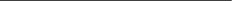 